Lösung zu Redewendungen: Ausdrücke, die es gar nicht wörtlich meinenOrdne jeder Redensart die passende Erklärung zu. 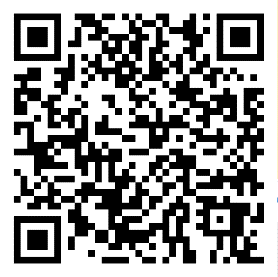 